Membership Date ________________							Dues $5.00 per member1st Member Name: _______________________________________________________________________ E-mail Address: ________________________________________	Phone: ______________________ Mail Address: ______________________________________________________________ / _____________Type of membership:										_____Paid C / Ch___ Parent / ___ Teacher / Student, Grade____ /___AMS Alumni / ____ Community Member / ____ Other  2nd Member Name: _______________________________________________________________________E-mail Address: ________________________________________	Phone: ______________________ Type of membership:										_____Paid C / Ch___ Parent / ___ Teacher / Student, Grade____ /___AMS Alumni / ____ Community Member / ____ Other   3rd Member Name: _______________________________________________________________________E-mail Address: ________________________________________	Phone: ______________________ Type of membership:										_____Paid C / Ch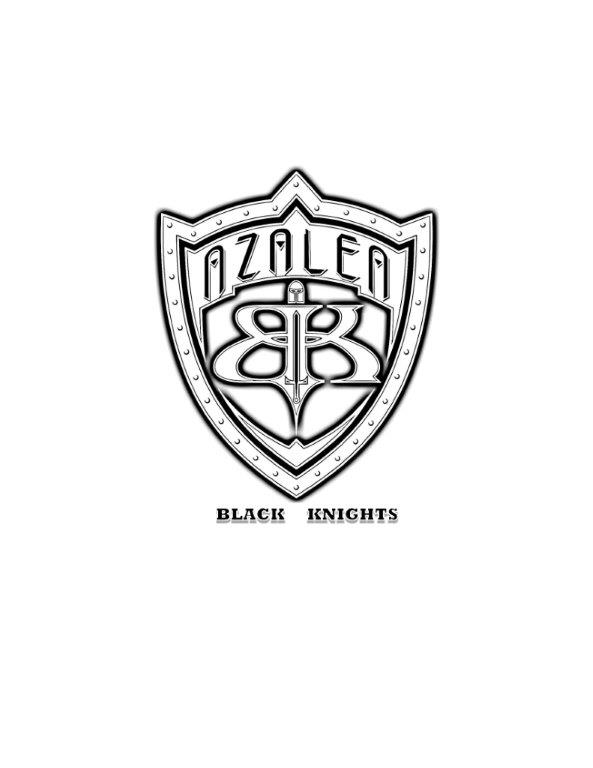 ___ Parent / ___ Teacher / Student, Grade____ /___AMS Alumni / ____ Community Member / ____ Other   Share your talents with PTSA by indicating interest below: ___ Volunteer / ___ Chair / ___ Committee member / ___ Board MemberYOU DO NOT NEED TO SET ASIDE ALOT OF TIME TO HELP AMS PTSA!			You can help PTSA by volunteering at school, planning events, pre-event set-up or clean up, represent PTSA at events, post on social media, organize and plan new programs, photography, identify community resources, chaperone on field trips, advocate, attend meetings, distribute fundraiser items, photocopy anddistribute fliers, draft or mail donation letters, assemble program or fundraiser materials at home, & MORE!Non-Member Student Info: Student Name: ____________________________________________________ Grade _________________________Student Name: ____________________________________________________ Grade _________________________Student Name: ____________________________________________________ Grade _________________________AMS Program(s): Traditional / Academy / AVID / Cadet Corps / Sports / Music / Clubs __________________		Other: ______________________________________________________________________________